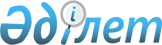 О приватизации имуществ коммунальной собственности Макатского района
					
			Утративший силу
			
			
		
					Постановление акимата Макатского района Атырауской области от 26 октября 2015 года № 232. Зарегистрировано Департаментом юстиции Атырауской области 11 ноября 2015 года № 3342. Утратило силу постановлением акимата Макатского района Атырауской области от 31 мая 2017 года № 95
      Сноска. Утратило силу постановлением акимата Макатского района Атырауской области от 31.05.2017 № 95 (вводится в действие по истечении десяти календарных дней после дня его первого официального опубликования).
      В соответствии с подпунктом 2)  пункта 1 статьи 31 Закона Республики Казахстан от 23 января 2001 года "О местном государственном управлении и самоуправлении в Республике Казахстан", со статьей 18 Закона Республики Казахстан от 1 марта 2011 года "О государственном имуществе" и постановлением Правительства Республики Казахстан от 9 августа 2011 года № 920 "Об утверждении Правил продажи объектов приватизации", акимат района ПОСТАНОВЛЯЕТ:
       Приватизировать имущества районной коммунальной собственности согласно приложению к настоящему постановлению.

       Государственному учреждению "Макатский районный отдел экономики и финансов" в установленном законодательством порядке принять необходимые меры по реализации настоящего постановления.

       Контроль за исполнением настоящего постановления оставляю за собой.

       Настоящее постановление вступает в силу со дня государственной регистрации в органах юстиции и вводится в действие по истечении десяти календарных дней после дня его первого официального опубликования.

 Перечень имуществ Макатской районной коммунальной собственности, подлежащих приватизации
					© 2012. РГП на ПХВ «Институт законодательства и правовой информации Республики Казахстан» Министерства юстиции Республики Казахстан
				
      Временно исполняющий
обязанности акима района

Ж. Мусепов
Приложение к постановлению акимата района от "26" октября 2015 года № 232
№
Наименование имущества
Год выпуска
Балансодержатель
1
Автомобиль ВАЗ- 21213 регистрационный номер 938 АК 06
2001
Государственное учреждение "Аппарат Акима поселка Байчунас Макатского района" 
2
Автомобиль ВАЗ- 21213 регистрационный номер 914 АК 06
2001
Государственное учреждение "Аппарат Акима поселка Байчунас Макатского района" 
3
Автомобиль ВАЗ- 212300 Шевроле Нива регистрационный номер 931 АК 06
2007
Государственное учреждение "Аппарат Акима поселка Байчунас Макатского района" 
4
Автомобиль ВАЗ- 212300 Шевроле Нива регистрационный номер 818 АК 06
2007
Государственное учреждение "Аппарат Акима поселка Макат Макатского района" 
5
Автомобиль Волга Газ-3102 регистрационный номер 830 АК 06
1999
Государственное учреждение "Аппарат Акима поселка Доссор Макатского района" 
6
Автомобиль ВАЗ-21213-202 регистрационный номер Е 715 ВХ
2005
Государственное учреждение "Отдел физической культуры и спорта Макатского района" 
7
Автомобиль ВАЗ-212300 Шевроле Нива регистрационный номер Е 432 ВW
2007
Государственное учреждение "Отдел сельского хозяйства и ветеринарии Макатского района"